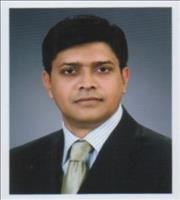 Ehatasham HaiderNational House Building – NabaneerBuilding No. 34, Apartment: A/3,Khiljee Road, Mohammedpur, Dhaka, BangladeshMobile: +88-017-11-506462, Email: ehatasham@gmail.com Career SummaryI am a dynamic and result oriented sales and marketing professional, having 13 years of hands-on experience in Retail Channel Management, Distribution/Partner Management & Corporate/Wholesale Management. Throughout my career I have worked/managed international/local top Brands/organizations such as Toshiba [Electronics], Group4 Securicor [Security Service], Grameenphone Ltd [Telecommunication], BG TEL Ltd [International Gateway Service Provider], Ranks Telecom Ltd [PSTN Operator] and currently working Fair Distribution Ltd, National distributor of Samsung Mobile devices in Bangladesh. 

I am highly specialized in managing sales channels: >> My key strengths are: ProfessionalExperienceFAIR DISTRIBUTION LTD (National Distributor of Samsung Mobile)Head of Sales [Distribution & Branded Retails]                                                                                           [Apr, 2014 – Present]>> Owning the vision to by providing clear leadership & direction to the ND of Samsung Mobile in Bangladesh.>> Assume end-to-end responsibility for effective distribution, managing retails and Flagship outlets across the country. >> Drive, monitor and achieve business results on daily, weekly and monthly basis.>> Responsible for in-depth analysis of products and campaigns, including but not limited to product selection, campaign design, pricing, promotion, channel activities, customer loyalty and retention.>> Own and drive business critical issues/projects and initiatives throughout all levels of business with impending focus to beef-up market share through building alliance with right partners throughout the Eco-system.Responsible for:>> Monthly Scheme Plan Design & Execution.>> Monthly Target setting - Monthly/Quarterly/Yearly.>> Driving Primary, Secondary and Sell-Out.>> Ensure Width and Depth of Distribution.>> Performance review - Sales Team & Channel Partners.>> Planning, Execution and Evaluation of Consumer & Trade Promotion.>> Selection, Recruitment and Training of Field-Force.>> Determining Roles & Responsibility of Field-Force.>> Stakeholder Management - Principal, Channel Partners, retailers and vendors etc.RANKS TELECOM LTD (PSTN Operator)Head of Corporate Connect [General Manager]                                                                               [Nov, 2013 – Apr, 2014]>> Providing effective leadership & guidance to the team to be # 1 private PSTN operator in the country.
>> Responsible for managing end-to-end business results & portfolio –High Value Key Accounts, Large, Medium and SME.
>> Responsible for in-depth analysis of promotion, channel activities, customer loyalty & retention etc.
>> Drive critical business issues/projects and initiatives to increase market share, revenue and mind share etc. 
>> Develop action plan for account management and client relationship through Sales Team & Channel Partners etc.BG TEL LIMITED (International Gateway service provider)Head of Carrier Relations [Asst. General Manager]                                                                           [Dec, 2012 – Nov, 2014]>> Responsible for Top-line and Bottom-Line business results of International Gateway Telecom operation.>> Develop Annual Business Plan, Strategy, Capacity Planning, Reach & Coverage, PR development & management.>> Formulation and Implementation of Annual Plans along with all other functions by strategy elements>> Strategy Development for effective Customer Acquisition, Retention, Win Back and Churn Management etc.>> Develop new Business to enhance revenue growth, Development & Execution at all touch-points and Brand Equity Mgt.GRAMEENPHONE LIMITED (MNO/Mobile Operator)Head of Business Market, Business Sales [Manager]                                                                   [Nov, 2008 – Nov, 2012]>> Manage acquisition, retention & win-back activities of key customers through effective planning.>> Maintain effective relationship with key Customers to facilitate expanded ARPU & VAS. >> Coach team mates through different on job & off the job training to develop capacity.>> Ensure smooth & efficient after sales delivery to customers through aligning stakeholders.>> Ensure planning & execution of different customer events and activities to achieve business growth.>> Facilitate re-engineering of the current process & metrics to improve the Turn Around Time (TAT).>> Undertake market specific special projects i.e., Broad Band, Handset Bundling, Re-connection, Bad Debt Collection etc.  Group Manager, Business Sales [Deputy Manager]                                                                          [Apr, 2007 – Oct, 2008]>> Manage acquisition, retention & win-back activities of customers through formulating effective planning. >> Ensure motivation, cohesiveness & competition within the team through proper target setting & resources allocation.>> Ensure planning & execution of different customer events and activities to achieve business growth.>> Facilitate usage of subscriptions and value-added services to counter competition.>> Ensure smooth & efficient after sales delivery to the Business customers.Account Manager, Business Sales [Deputy Manager]                                                                     [Sept, 2005 – Apr, 2007]>> Manage acquisition, retention & win-back activities of key customers through formulating effective planning. >> Share product features, demonstration, negotiate and finally close the deal with customers.>> Rapport building with Key Contact Person and Key Decision Maker of different organizations.>> Arrange customer interactive events for to build loyalty among customers for long-term business results.GROUP 4 SECURICOR BANGLADESH (PVT.) LTD (Security Service)Assistant Manager, Sales & Marketing                                                                                         [Jul, 2003 – Sept, 2005]>> Plan to cater target market through effective Relationship Management with existing and potential customers.>> Maintain and achieve expected growth in quarterly & annual revenue through effective service portfolio management. >> Coordinate & align the stakeholders within the Company to ensure smooth and efficient service delivery. >> Administer the Contracts, Memorandum of Understanding & Service Level Agreement (SLA) from time to time.RANGS INDUSTRIES LTD (Consumer Electronics)Officer, Sales & Marketing                                                                                                                 [Jun, 2001 – Jul, 2003]>> Prepare and submit sales and collection reports and instruments to reconciliation with accounts time to time.>> Achieve sales target of Telco & Consumer Electronics through outlets, distributors and retailers.>> Ensure adequate products and promotional materials at outlets, distributors and retailers points.>> Attend sales calls, courtesy calls/visits, manage complains and to take rectification measures.>> Ensure proper distribution, storage, cash reports, refunds, Cheque etc.EducationalQualificationsTraining AttendedPersonal Information